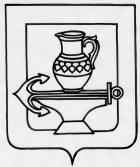 АДМИНИСТРАЦИЯСЕЛЬСКОГО ПОСЕЛЕНИЯ ЛЕНИНСКИЙ СЕЛЬСОВЕТЛИПЕЦКОГО МУНИЦИПАЛЬНОГО РАЙОНА ЛИПЕЦКОЙ ОБЛАСТИРОССИЙСКОЙ ФЕДЕРАЦИИП О С Т А Н О В Л Е Н И Е17. 12. 2021г.                                                                                                                 № 521Об утверждении Программы профилактики нарушений обязательных требований при осуществлениимуниципального контроля в сфере благоустройства в сельском поселении Ленинский сельсовет  на 2022 годВ соответствии с Федеральным законом от 31 июля 2021 года № 248-ФЗ «О государственном контроле (надзоре) и муниципальном контроле в Российской Федерации», администрация сельского поселения Ленинский сельсовет Липецкого муниципального района Липецкой областиПОСТАНОВЛЯЕТ:1. Утвердить Программу профилактики нарушений обязательных требований при осуществлении муниципального контроля в сфере благоустройства на 2022 год согласно приложению.         2.Настоящее постановление подлежит размещению на официальном сайте сельского поселения Ленинский сельсовет Липецкого муниципального района Липецкой области в информационно-телекоммуникационной сети "Интернет».3. Настоящее постановление вступает в силу со дня его официального обнародования.Глава администрациисельского поселенияЛенинский сельсовет                                                               О. В. КоротеевПРОГРАММА  профилактики нарушений обязательных требований при осуществлении муниципального контроля в сфере благоустройства на 2022 год   Раздел 1. Анализ текущего состояния осуществления вида контроля, описание текущего уровня развития профилактической деятельности контрольного (надзорного) органа, характеристика проблем, на решение которых направлена программа профилактикиНастоящая программа разработана в соответствии со статьей 44 Федерального закона от 31 июля 2021 г. № 248-ФЗ «О государственном контроле (надзоре) и муниципальном контроле в Российской Федерации», Плановые и внеплановые проверки в отношении юридических лиц и индивидуальных предпринимателей не проводились, провести анализ текущего состояния осуществления вида контроля и описание текущего уровня развития профилактического деятельности не представляется возможным.Раздел 2. Цели и задачи реализации программы профилактикиНастоящая Программа разработана на 2022г., определяет цели, задачи и порядок осуществления администрацией сельского поселения профилактических мероприятий, направленных на: - Повышение прозрачности осуществления муниципального контроля в сфере благоустройства; - Предупреждение и профилактика нарушений требований Правил благоустройства и содержания территории сельского поселения юридическими лицами, индивидуальными предпринимателями и гражданами, включая устранение причин, факторов и условий, способствующих возможному нарушению обязательных требований; - Разъяснение подконтрольным субъектам обязательных требований; - Повышение уровня благоустройства, соблюдения чистоты и порядка на территории сельского поселения;- Предотвращение угрозы жизни и здоровья людей; Увеличение доли хозяйствующих субъектов, соблюдающих требования Правил благоустройства и содержания территории сельского поселения. Основными целями Программы профилактики являются:Увеличение количества профилактических мероприятий по предупреждению нарушений в сфере благоустройства юридических лиц и индивидуальных предпринимателей. Увеличение количества профилактических мероприятий по информированию населения о требованиях, установленных Правилами благоустройства и содержания территории сельского поселения. Раздел 3. Перечень профилактических мероприятий, сроки (периодичность) их проведенияРаздел 4. Показатели результативности и эффективности программы     профилактикиРаздел 5 Механизм реализации. Система мониторинга и оценки эффективности и результативности профилактических мероприятийПод профилактикой рисков причинения вреда охраняемым законом ценностям понимается осуществление с целью предотвращения таких рисков деятельности по реализации мер организационного, информационного, правового, социального и иного характера, направленных на просвещение подконтрольных субъектов и иных заинтересованных лиц по вопросам содержания и порядка применения требований Правил благоустройства и стимулирование добросовестного и правомерного поведения подконтрольных субъектов.Приложениек постановлению администрации сельского поселения Ленинский сельсовет Липецкого муниципального района «Об утверждении программы профилактики обязательных требований при осуществлении муниципального контроля в сфере благоустройства на 2022 год»Наименование программыПрограмма профилактики рисков причинения вреда (ущерба) охраняемым законом ценностям при осуществлении муниципального контроля на автомобильном транспорте, городском наземном электрическом транспорте и в дорожном хозяйстве (далее - программа профилактики)Правовые основания разработки программыФедеральный закон от 31.07.2020 248-ФЗ «О государственном контроле (надзоре) и муниципальном контроле в Российской Федерации, Федеральный закон от 11.06.2021 № 170-ФЗ «О внесении изменений в отдельные законодательные акты Российской Федерации в связи с принятием Федерального закона «О государственном контроле (надзоре) и муниципальном контроле в Российской ФедерацииРазработчик программыАдминистрация сельского поселения Ленинский сельсовет Липецкого муниципального района далее (администрация)Цель программы-Повышение прозрачности осуществления муниципального контроля в сфере благоустройства; -Предупреждение и профилактика нарушений требований Правил благоустройства и содержания территории поселения юридическими лицами, индивидуальными предпринимателями и гражданами, включая устранение причин, факторов и условий, способствующих возможному нарушению обязательных требований; -Разъяснение подконтрольным субъектам обязательных требований; -Повышение уровня благоустройства, соблюдения чистоты и порядка на территории сельского поселения; --Предотвращение угрозы жизни и здоровья людей; -Увеличение доли хозяйствующих субъектов, соблюдающих требования Правил благоустройства и содержания территории сельского поселенияЗадачи программы- Профилактика нарушений в сфере благоустройства, содержания объектов и производства работ на территории сельского поселения; - Формирование единого понимания обязательных требований в сфере благоустройства у подконтрольных субъектов; -Создание системы консультирования и информирования подконтрольных субъектов; -Повышение правовой культуры руководителей юридических лиц и индивидуальных предпринимателейСрок реализации программы профилактики2022 годОжидаемые результаты реализации программыСоздание благоприятных условий жизнедеятельности населения на территории сельского поселения; -Создание привлекательного образа сельского поселения для гостей населенных пунктов, входящих в состав сельского поселения; -Уменьшение общего числа нарушений требований в сфере благоустройства; -Улучшить информационное обеспечение деятельности администрации поселения по профилактике и предупреждению нарушений законодательства№ п/п Наименование мероприятия Срок исполнения Структурное подразделение, ответственное за реализацию1. Анализ текущего состояния осуществления вида контроляпостоянно Администрация сельского поселения 2.Описание текущего уровня развития профилактической деятельности контрольного (надзорного) органапостоянноАдминистрация сельского поселения3. Обязательный профилактический визитI, IV квартал Администрация сельского поселения№ п/пНаименование показателяВеличина1.Полнота информации, размещенной на официальном сайте контрольного органа в сети «Интернет» в соответствии с частью 3 статьи 46 Федерального закона от 31 июля 2021 г. № 248-ФЗ «О государственном контроле (надзоре) и муниципальном контроле в Российской Федерации»100 %2.Удовлетворенность контролируемых лиц и их представителями консультированием контрольного (надзорного) органа100 % от числа обратившихся3.Количество проведенных профилактических мероприятийне менее 20 мероприятий, проведенных контрольным (надзорным) органом4Осуществление информирования юридических лиц, индивидуальных предпринимателей по вопросам соблюдения обязательных требований, в том числе посредством разработки и опубликования руководств по соблюдению В течение года (по мере необходимости)5. Понятность обязательных требований, их однозначное толкование подконтрольными субъектами и должностными лицами.  Удовлетворенность в обеспечении доступности информации о принятых и готовящихся изменениях обязательных требований, размещенной на официальном сайте сельского поселения Ленинский сельсовет Липецкого муниципального района в информационно-телекоммуникационной сети интернет